Dear [Name of the Personal Trainer],I can feel the extraordinary change in my fitness and well-being this year simply because of your Herculean efforts. You know how much I hesitated to play on the soccer field when I started working with you. However, thanks to you, I have enjoyed an amazing season this year. Not only have you helped me to improve as a player but you have also supported me to increase my confidence level on and off the field.It was obvious how much you care about each player and I sincerely hope to remain associated with you for a long time to come.Sincerely,[Your Name]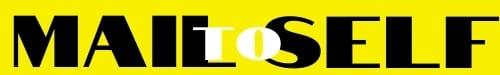 